じゅらだより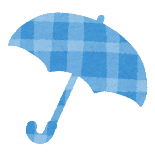 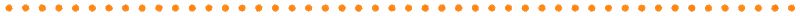 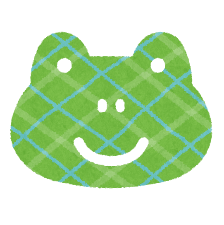 6月号　　　　　　　　　　　　　　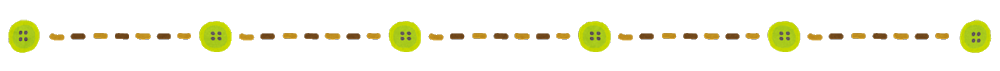 でももリフレッシュ！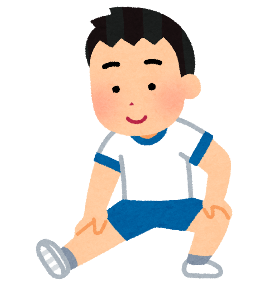 をめいっぱいげたり、をばしたりをっておられました！やなどのをきながら、にわせてストレッチをされています。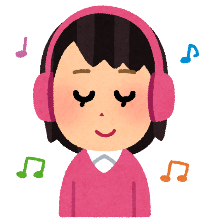 をたくさんかし、スッキリされているごでした。スタッフによる「クイズ」に！　にんでいるスタッフのクイズをしました。「のごキャラクターはでしょう？」というに「だろう？」とスタッフとにえたり、「のは？」というには「ってるよ！」とえてくださったり、しそうにされていました。だったからか、こっそりウトウトとたそうにされているごもいらっしゃいました。　　　　　　　　　　　　　　　　　　　　　　　　　　　　　　　　　　　　　　　　　　　　　　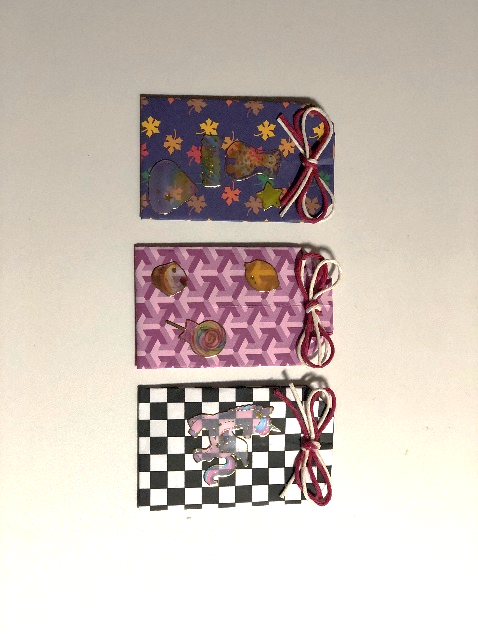 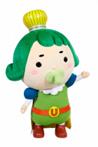 おりりをしみました！　とコロナウイルスのいもめておりりをしました。たくさんののりのから、のきなやをんでおりのにります。そのにきなシールでりけです。「にることがたよ！」となごでした。。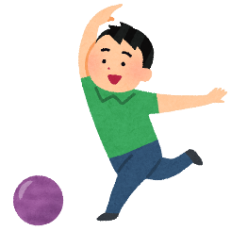 ボーリングに！！じゅらくでボーリングをしました。にかってボールをげ、したのだけがるというゲームだったのですが、「つぞ～！」となや、をよーくってにをぐ、なんと！？マイボールをってきてそれでするもおられ、でりがりでした。さんをるためにっておられ、じゅらくはにまれていました。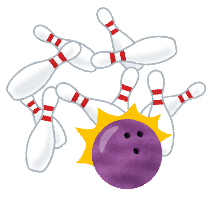 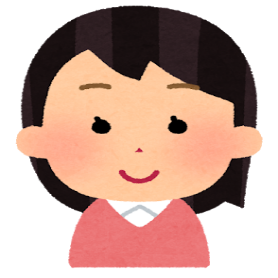 